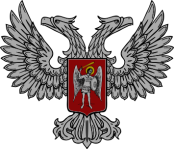 АДМИНИСТРАЦИЯ ГОРОДА ГОРЛОВКА РАСПОРЯЖЕНИЕ   главы администрации18  сентября  2017 г.	                                                               № 774-р                                    г. ГорловкаО передаче в арендумуниципального имущества   На основании обращений субъектов хозяйствования о передаче в аренду муниципального имущества, руководствуясь  пунктами 4.1, 6.4 Временного Порядка аренды имущества муниципальной (коммунальной) собственности города Горловка, утвержденного распоряжением главы администрации города Горловка от 03 апреля 2017 г. № 248-р (зарегистрировано в Горловском городском отделе юстиции Министерства юстиции Донецкой Народной Республики 26 апреля 2017 г. № 1971), пунктами  3.2.3, 4.1 Положения об администрации города Горловка, утвержденного распоряжением главы администрации города Горловка от 13 февраля 2015 г. № 1- р  Передать в аренду Центральному Республиканскому Банку Донецкой Народной Республики часть нежилого помещения по адресу:                                  ул. Черняховского, 58,  площадью 12,0 кв.м для размещения отделения банка, площадью 4,0 кв.м для размещения терминала, сроком на  2 года 11 месяцев, с установлением арендной платы в размере 2 рос. руб. в год. Передать в аренду Республиканскому коммунальному предприятию «Водоснабжение бюджетной сферы» нежилые помещения по адресу:                      ул. Спортивная, 4,  общей площадью 625,81 кв.м (в том числе площадь общего пользования 142,51 кв.м) под уставную деятельность, сроком на                              2 года 11 месяцев, с установлением арендной платы в размере  2 рос. руб. в год. И.о. главы администрации                                                       И.С. ПРИХОДЬКО